Lista de asistentes:Mtra. María Antonieta Velásquez Chagoya, Comisionada Presidenta del Consejo General del IAIP OaxacaLic. Fernando Rodolfo Gómez Cuevas, Comisionado del Consejo General del IAIP Oaxaca.Integrantes del Grupo Interdisciplinario del IAIP Oaxaca, Contenida en el ANEXO 01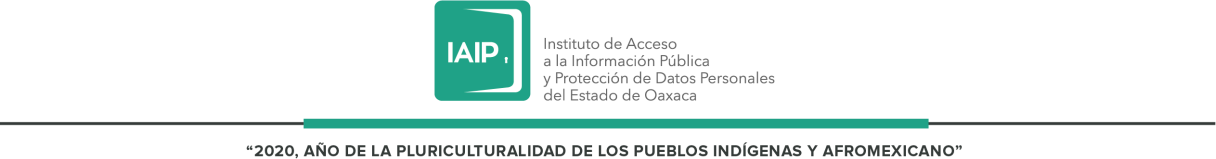 ANEXO 01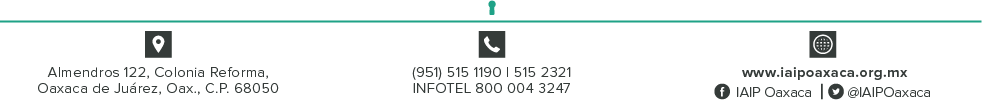 ANEXO 02FORMALIZACION DE LA INTEGRACIÓN DEL GRUPO INTERDISCIPLINARIO DEL IAIPSiendo las diez horas con veintiún minutos del día dieciocho de septiembre de dos mil veinte, se encuentran presentes, la Mtra. María Antonieta Velásquez Chagoya, el Lic. Fernando Rodolfo Gómez Cuevas, Comisionada Presidenta y Comisionado del Consejo General del Instituto de Acceso a la Información Pública y Protección de Datos Personales del Estado de Oaxaca y quienes forman parte del Grupo Interdisciplinario del IAIP Oaxaca, reunidas y reunidos, vía remota, con la finalidad de formalizar su integración:Licda. Lucila Martínez Altamirano, Directora de Asuntos Jurídicos y Responsable de la Unidad de Transparencia.Lic. Fernando Cruz Ríos, Director de Administración.Licda. María Tanivet Ramos Reyes, Secretaría Técnica y Titular del Área Coordinadora de Archivos.Ing. Edwin Robles Hernández, Director de Tecnologías de Transparencia.Mtra. Daisy Araceli Ortiz Jiménez, Contralora General.Lic. Guadalupe Gustavo Díaz Altamirano, Secretario General de Acuerdos.Mtro. Rafael García Leyva, Director de Gobierno Abierto.Licda. Sara Mariana Jara Carrasco, Directora de Comunicación, Capacitación, Evaluación, Archivo y Datos Personales.La reunión se realiza vía remota en atención a la contingencia de salud COVID-19 que está atravesando nuestro país, las recomendaciones y medidas sanitarias emitidas por las Secretarías de Salud a nivel Nacional y Estatal; asimismo con las acciones tomadas por el Consejo General de este Instituto, siendo esta el acuerdo de fecha 30 de junio de 2020 y el comunicado relativo al cumplimiento de las actividades concernientes al Instituto como Órgano Garante y Sujeto Obligado.Con fundamento en lo establecido en los Artículos 50 y 51 de la Ley General de Archivos, así como del Título Sexto Fracción IV de los Lineamientos para la Organización y Conservación de los Archivos del Sistema Nacional de Transparencia y de la celebración de la Primera Reunión de Trabajo 2020 del Grupo Interdisciplinario del IAIP Oaxaca, se declara formalizada la integración del Grupo Interdisciplinario del Instituto de Acceso a la Información Pública y Protección de Datos Personales del Estado de Oaxaca, cuya finalidad es coadyuvar en los procesos de valoración y disposición documental.ANEXO 03ANEXO 04ANEXO 05Etapas para el desarrollo del CGCA –IAIP OaxacaIdentificaciónConsiste en identificar los elementos que apoyen la formulación de categorías de agrupamiento. De acuerdo con un sistema funcional de clasificación, en el establecimiento de las categorías de agrupamiento debe contemplarse:Las atribuciones y funciones comunes al conjunto de instituciones que integran la administración pública federalLas atribuciones y funciones específicas de cada dependencia o entidad que corresponden a las atribuciones sustantivas que marcan la diferencia de una dependencia o entidad con otra.En el proceso de identificación de las funciones, son importantes los reglamentos internos vigentes, además leyes federales o generales donde se sustentan las tareas de las dependencias o entidadesEl análisis de los instrumentos deberá tener como resultado una sola lista, sin duplicaciones innecesarias de las categorías de agrupamiento que ofrezcan una perspectiva general del conjunto de categorías documentales sustantivas y comunes.JerarquizaciónConsiste en el establecimiento de los niveles de relación o coordinación, así como de semejanza y diferencia entre las categorías de agrupamiento identificadas.A diferencia de lo que ocurre en la fase de identificación en donde las categorías de agrupamiento son objeto de un proceso de descripción y registro unificado, la jerarquización de dichas categorías debe ser objeto de un proceso de comparación que permita ubicarlas en un contexto general de ordenación o "relación," el cual ha de distinguir elementos de categorización diferentes, para ubicar la categoría de agrupamiento en el lugar correspondiente.El Cuadro general de clasificación archivística responde a la estructura fondo, sección y serie. En la jerarquización, el modelo debe dar cabida en forma lógica a todas nuestras categorías de agrupamiento.Esto se hará a partir de la utilización de elementos que incorporen características generales de "aglutinamiento de la acción administrativa" (función-actividad-asunto)CodificaciónLa utilidad del código ha de verse como condición necesaria para el funcionamiento del Cuadro general de clasificación archivística, al relacionarse éste con el orden y distribución de las categorías de agrupamiento dentro del propio Cuadro. Lo anterior da lugar a la sistematización y ubicación adecuada que hace más claras las relaciones documentales e interconexiones características de los documentos de archivo.Referencias:Archivo General de la Nación, (Fecha de actualización: 16 de abril de 2012, Acuerdo: 2.3/10). Instructivo para elaborar el Cuadro general de clasificación archivística. Recuperado de https://www.gob.mx/cms/uploads/attachment/file/54330/INSTRUCTIVO_PARA_ELABORAR_EL_CUADRO_GENERAL_DE_CLASIFICACI_N_ARCHIV_STICA.pdfInstituto Nacional de Transparencia, Acceso a la Información y Protección de Datos Personales (2019). Ley General de Archivos comentada. México.Luna, José (2020). Elaboración del Cuadro de Clasificación Archivística. Presentación utilizada en el ciclo de conferencias en materia de archivos realizadas del 08 al 11 de septiembre de 2020. Infoem.Ley General de Archivos. Diario Oficial de la Federación, México. 15 de junio de 2018.MINUTA DE REUNIÓN DE TRABAJOGRUPO INTERDISCIPLINARIO DEL IAIP OAXACAMINUTA DE REUNIÓN DE TRABAJOGRUPO INTERDISCIPLINARIO DEL IAIP OAXACANúmero de sesión de trabajo01LugarVía remota por plataforma ZoomFecha18 de septiembre del 2020Hora de Inicio10:13 horasHora de cierre11:03 horasAsuntos tratadosAsuntos tratadosTemaAcuerdosFormalización de la integración del Grupo Interdisciplinario de Archivos del IAIPLa titular del ACA dio por iniciada la primera reunión, procedió a realizar el pase de lista correspondiente así mismo explicó la razón de ser grupo interdisciplinario, haciendo mención del fundamento jurídico donde se establece.Con la presencia de la Mtra. María Antonieta Velásquez Chagoya, el Lic. Fernando Rodolfo Gómez Cuevas, Comisionada Presidenta y Comisionado del Consejo General del Instituto de Acceso a la Información Pública y Protección de Datos Personales, se dio lectura al documento y se formalizó la instalación del GI de IAIP ANEXO 02.La titular del ACA dará vista al Comité de Transparencia.Propuesta de trabajo para la elaboración de las Reglas de Operación	del	Grupo Interdisciplinario de Archivos del IAIPEn este punto la titular del ACA procedió a explicar la propuesta del Plan de trabajo para la elaboración de las Reglas de Operación del Grupo Interdisciplinario de Archivos, en la que se establecieron actividades, responsables y plazos.Así mismo mencionó cuáles serán los puntos mínimos que contendrán las reglas de operación.Al no haber ninguna observación se aceptó dicha propuesta contenida en el ANEXO 03.Asuntos tratadosAsuntos tratadosTemaAcuerdosRevisión	del	Cuadro	General Clasificación Archivística del IAIPLa titular del ACA dio una explicación general de los criterios que se deben de atender en la elaboración del Cuadro General de Clasificación Archivística siendo estos:El artículo 4 Fracción XX de la Ley General de Archivos define por Cuadro General de Clasificación Archivística al instrumento técnico que refleja la estructura de un archivo con base en las atribuciones y funciones de cada sujeto obligado.Para la elaboración del cuadro se debe realizar un proceso de identificación y agrupación con base en la estructura funcional del sujeto obligadoAsí mismo socializó con el grupo las observaciones derivadas del análisis del CGCA actual, realizado por el ACA.Propuesta de plan y calendario de trabajo para analizar y definir las secciones y series del CGCA por funcionesEn este punto la Titular del ACA enfatizó la importancia de que como titulares de las áreas del Instituto conocieran el calendario de trabajo, donde especifica los días y horas que se trabajará con el Sistema Institucional de Archivos para la identificación, jerarquización y codificación que permita definir las secciones y series del CGCA-IAIP por funcionesANEXO 04 y ANEXO 05Asuntos GeneralesEn este último punto tomó la palabra el Comisionado Fernando Rodolfo Gómez Cuevas para exhortar a todas las áreas para que realicen minutas de trabajo que documenten cada reunión que lleven a cabo, también solicitó ser invitado a las reuniones que realice el Área Coordinadora de Archivos.Clausura de la reuniónPor último la Titular del ACA procedió a clausurar la reunión para lo cual dijo lo siguiente, Una vez que hemos agotado todos los temas previstos para esta reunión, siento las once horas con tres minutos del 18 de septiembre de 20202, damos por concluida la primera reunión 2020 del GI. Muchas gracias por su asistencia.Lista de asistencia del Grupo InterdisciplinarioLista de asistencia del Grupo InterdisciplinarioLista de asistencia del Grupo InterdisciplinarioLista de asistencia del Grupo InterdisciplinarioLista de asistencia del Grupo InterdisciplinarioReunión número: 01Reunión número: 01Reunión número: 01Fecha: 18 de septiembre del 2020Fecha: 18 de septiembre del 2020N°NombreCargoCargoFirma1Licda. Lucila Martínez AltamiranoDirectora de Asuntos Jurídicos y responsable de la Unidad de TransparenciaDirectora de Asuntos Jurídicos y responsable de la Unidad de Transparencia2Lic. Fernando Cruz RíosDirector de AdministraciónDirector de Administración3Licda. María Tanivet Ramos ReyesSecretaría	Técnica	y	Titular	del	Área Coordinadora de ArchivosSecretaría	Técnica	y	Titular	del	Área Coordinadora de Archivos4Ing. Edwin Robles HernándezDirector de Tecnologías de TransparenciaDirector de Tecnologías de Transparencia5Mtra. Daisy Araceli Ortiz JiménezContralora GeneralContralora General6Lic.	Guadalupe	Gustavo	Díaz AltamiranoSecretario General de AcuerdosSecretario General de Acuerdos7Mtro. Rafael García LeyvaDirector de Gobierno AbiertoDirector de Gobierno Abierto8Licda. Sara Mariana Jara CarrascoDirectora	de	Comunicación,	Capacitación, Evaluación, Archivo y Datos Personales.Directora	de	Comunicación,	Capacitación, Evaluación, Archivo y Datos Personales.Integrantes del Grupo Interdisciplinario del Instituto de Acceso a la Información Pública yProtección de Datos Personales del Estado de Oaxaca.Integrantes del Grupo Interdisciplinario del Instituto de Acceso a la Información Pública yProtección de Datos Personales del Estado de Oaxaca.Integrantes del Grupo Interdisciplinario del Instituto de Acceso a la Información Pública yProtección de Datos Personales del Estado de Oaxaca.NombreCargoFirmaLicda. Lucila Martínez AltamiranoDirectora de Asuntos Jurídicos y Responsable de la Unidad deIntegrantes del Grupo Interdisciplinario del Instituto de Acceso a la Información Pública yProtección de Datos Personales del Estado de Oaxaca.Integrantes del Grupo Interdisciplinario del Instituto de Acceso a la Información Pública yProtección de Datos Personales del Estado de Oaxaca.Integrantes del Grupo Interdisciplinario del Instituto de Acceso a la Información Pública yProtección de Datos Personales del Estado de Oaxaca.NombreCargoFirmaTransparenciaLic. Fernando Cruz RíosDirector de AdministraciónLicda. María Tanivet Ramos ReyesSecretaría Técnica y Titular del Área Coordinadora de ArchivosIng. Edwin Robles HernándezDirector	de	Tecnologías	de TransparenciaMtra. Daisy Araceli Ortiz JiménezContralora GeneralLic.	Guadalupe	Gustavo	Díaz AltamiranoSecretario General de AcuerdosMtro. Rafael García LeyvaDirector de Gobierno AbiertoLicda. Sara Mariana Jara CarrascoDirectora	de	Comunicación, Capacitación,		Evaluación,Archivo y Datos Personales.Consejo General del Instituto de Acceso a la Información Pública y Protección de Datos Personalesdel Estado de OaxacaConsejo General del Instituto de Acceso a la Información Pública y Protección de Datos Personalesdel Estado de OaxacaConsejo General del Instituto de Acceso a la Información Pública y Protección de Datos Personalesdel Estado de OaxacaNombreCargoFirmaMtra. María Antonieta Velásquez ChagoyaComisionada PresidentaLic. Fernando Rodolfo Gómez CuevasComisionadoPlan de trabajo para la elaboración de las Reglas de Operación del GI-IAIP OaxacaPlan de trabajo para la elaboración de las Reglas de Operación del GI-IAIP OaxacaPlan de trabajo para la elaboración de las Reglas de Operación del GI-IAIP OaxacaPlan de trabajo para la elaboración de las Reglas de Operación del GI-IAIP OaxacaPlan de trabajo para la elaboración de las Reglas de Operación del GI-IAIP OaxacaFundamento, Artículo 54 de la LGA: “El Grupo Interdisciplinario para su funcionamiento emitirá sus reglas de operación”Fundamento, Artículo 54 de la LGA: “El Grupo Interdisciplinario para su funcionamiento emitirá sus reglas de operación”Fundamento, Artículo 54 de la LGA: “El Grupo Interdisciplinario para su funcionamiento emitirá sus reglas de operación”Fundamento, Artículo 54 de la LGA: “El Grupo Interdisciplinario para su funcionamiento emitirá sus reglas de operación”Fundamento, Artículo 54 de la LGA: “El Grupo Interdisciplinario para su funcionamiento emitirá sus reglas de operación”No.ActividadesResponsablePlazos/tiempoObservaciones1Elaboración de la propuesta y envío a integrantes del Grupo InterdisciplinarioÁrea Coordinadora de Archivos(ACA)Lunes 28-09-2020El envío será a través de los correosinstitucionales2Revisión y envío de observaciones, en caso de tenerlas, al Área Coordinadorade Archivos (ACA).Integrantes del Grupo Interdisciplinario(GI)Viernes 02-10-2020El envío al correo institucional del ACA3Integración	de	las observaciones realizadas por las y los integrantes del GrupoInterdisciplinarioACAMiércoles 07-10-20204Envío de propuesta final a integrantes del Grupo Interdisciplinario.ACAJueves 08-10-2020El envío será a través de los correosinstitucionales5Envío de las Reglas de Operación al Comité de Transparencia (CT) para suvalidación.ACAJueves 08-10-2020El envío será vía correo electrónico6En caso de no haber observaciones, validación por parte del CT y la comunicaciónde la misma al ACAPresidente CTViernes 09- 10- 20207Envío de las Reglas de Operación al Consejo General (CG) del IAIP para su revisión yen su caso, visto bueno.ACAViernes 09- 10- 2020El envío será vía correo electrónico8Elaboración y envío al Área Coordinadora de Archivos del Acuerdo por el que el CG aprueba las Reglas de Operación         del         GrupoInterdisciplinario IAIP Oaxaca.DAJ y la SGAMartes 12-10-2020Se solicita apoyo de la DAJ o de la SGA.El envío será vía correo electrónico9Envío del Acuerdo y las RO a la Secretaría Técnica para listarlo en la siguiente sesión ordinariaACAMiércoles 13-10-2020Se sube el punto en caso de que el CG haya dado suvisto bueno10Aprobación por parte del CG en la XVIII Sesión OrdinariaConsejo GeneralJueves 15-10-2020En caso de que el CG no tenga más observaciones y acuerden aprobarloen esta sesiónPlan de trabajo para analizar y definir las secciones y Series del Cuadro General de Clasificación Archivística (CGCA) del IAIP por funcionesPlan de trabajo para analizar y definir las secciones y Series del Cuadro General de Clasificación Archivística (CGCA) del IAIP por funcionesPlan de trabajo para analizar y definir las secciones y Series del Cuadro General de Clasificación Archivística (CGCA) del IAIP por funcionesPlan de trabajo para analizar y definir las secciones y Series del Cuadro General de Clasificación Archivística (CGCA) del IAIP por funcionesPlan de trabajo para analizar y definir las secciones y Series del Cuadro General de Clasificación Archivística (CGCA) del IAIP por funcionesNo.ActividadesResponsablePlazos/tiempoObservaciones1Convocar al Sistema Institucional de Archivos a reunión de trabajo para presentar la revisión del CGCA y el calendario detrabajo para su modificaciónÁrea Coordinadora de Archivos (ACA)Lunes 21-09-2020El envío será a través de los correos institucionales2Reunión con integrantes del Sistema Institucional de Archivos.ACAMiércoles 23-09-2020Horario 10:00-11:00horasVía remota a través de plataforma zoom3Implementación		del calendario de actividades con el SIA (ponencias, SGA, ST- ACA, DAJ-UT, DTecnologías, DCapacitación,	DGA, DAdmitiva, Contraloría)Áreas operativas del Sistema Institucional de Archivos (SIA)24 de septiembre al 06 de octubrede 2020Horario: 11:00a 13:30 horasAunque es un proceso que se realiza con las y los integrantes del SIA, es importante que las y los titulares, que también tienen conocimiento de todos los asuntos que se manejan en el área a su cargo, esténpresentes.4Envío del CGCA a las áreas operativas del SIA con copia a titulares de áreas(integrantes del GI)ACAJueves08 de octubrede 2020El envío se hará a través de los correos electrónicos institucionales.5Revisión	y	envío	de observaciones, en caso detenerlas al ACASIAMartes13 de octubrede 2020El envío se hará a través de los	correos	electrónicosinstitucionales.6Integración de observacionesACAJueves15 de octubre7Envío del CGCA al Comité de Transparencia	para	suvalidación.ACAJueves15 de octubre2020El envío se hará a través de los	correos	electrónicosinstitucionales.8En	caso	de	no	haberobservaciones, validación porPresidentedel CTViernesparte	del	CT	y	la comunicación de la misma alACA16 de octubre20209Envío del CGCA al Consejo General del IAIP (CG) para su revisión y en su caso,validaciónACAViernes 16 de octubre202010Elaboración y envío al Área Coordinadora de Archivos del Acuerdo del Acuerdo por el que el CG aprueba el CGCAdel IAIPDAJ y la SGAMiércoles 21 de octubreSe solicita apoyo de la DAJ o de la SGA.El envío será vía correo electrónico11Envío de Acuerdo a la Secretaría Técnica para listarlo en la siguiente sesiónordinariaACALunes26 de octubreEn caso de que el CG haya dado su visto bueno12Aprobación por parte del Consejo General (CG) en la XIX Sesión OrdinariaCGMiércoles 28 de octubreEn caso de que el CG no tenga más observaciones y acuerden aprobarlo en estasesiónCalendario de trabajo con las áreas operativas del Sistema Institucional de Archivos para la actualización del CGCA por funciones del IAIP OaxacaCalendario de trabajo con las áreas operativas del Sistema Institucional de Archivos para la actualización del CGCA por funciones del IAIP OaxacaCalendario de trabajo con las áreas operativas del Sistema Institucional de Archivos para la actualización del CGCA por funciones del IAIP OaxacaCalendario de trabajo con las áreas operativas del Sistema Institucional de Archivos para la actualización del CGCA por funciones del IAIP OaxacaFechaHora y lugarÁreaRequerimientosJueves 24 de septiembre 202011:00 a 13:30 horasSala de Juntas del IAIP OaxacaEn caso de que el número de responsables sea superior a la capacidad de la sala de juntas para guardar la sana distancia,la reunión se hará vía remotaPonencias del Consejo General.Asistencia de las y/o los responsables de archivos de trámite.Para la primera etapa (identificación, jerarquización y codificación) deberán identificar previamente las funciones del área con base en leyes generales, leyes locales, Reglamento interno del IAIP, manual de organización, en su caso lineamientos.Al finalizar la integración informarán a su titular cómo quedaron integradas sus funciones, competencias o atribuciones en las secciones y series (en su caso subseries) del CGCA.Viernes 25 de septiembre 202011:00 a 13:30 horas Sala de Juntas del IAIP OaxacaEn caso de que el número de responsables sea superior a la capacidad de la sala de juntas para guardar la sana distancia, la reunión se hará vía remotaDirección de AdministraciónAsistencia de las y/o los responsables de archivos de trámite.Asistencia de las y los responsables de las áreas que integran la Dirección, aunque no tengan nombramiento de archivos de trámite.Para la primera etapa (identificación, jerarquización y codificación) deberán identificar previamente las funciones del área con base en leyes generales, leyes locales, Reglamento interno del IAIP, manual de organización, en su caso lineamientos.Al finalizar la integración informarán a su titular cómo quedaron integradas sus funciones, competencias o atribuciones en las secciones y series (en su caso subseries) del CGCA.Es importante que las y los titulares que también tienen conocimiento de todos los asuntos que se manejan en el área a su cargo, esténpresentes.CalendarioFechade trabajo con las áreas opHora y lugarerativas del SistemafuncionesÁreaInstitucional de Archivos para la actualización del CGCA por del IAIP OaxacaRequerimientosLunes 28 de septiembre 202011:00 a 13:30 horasSala de Juntas del IAIP OaxacaEn caso de que el número de responsables sea superior a la capacidad de la sala de juntas para guardar la sana distancia, la reunión se hará vía remotaSecretaría Técnica y Área Coordinadora de ArchivosAsistencia de las y/o los responsables de archivos de trámite.Para la primera etapa (identificación, jerarquización y codificación) deberán identificar previamente las funciones del área con base en leyes generales, leyes locales, Reglamento interno del IAIP, manual de organización, en su caso lineamientos.Al finalizar la integración informarán a su titular cómo quedaron integradas sus funciones, competencias o atribuciones en las secciones y series (en su caso subseries) del CGCA.Es importante que las y los titulares que también tienen conocimiento de todos los asuntos que se manejan en el área a su cargo, esténpresentes.Martes 29 de septiembre 202011:00 a 13:30 horas Sala de Juntas del IAIP OaxacaEn caso de que el número de responsables sea superior a la capacidad de la sala de juntas para guardar la sana distancia, la reunión se hará vía remotaDirección de Asuntos Jurídicosy Unidad deTransparenciaAsistencia de las y/o los responsables de archivos de trámite.Asistencia de las y los responsables de las áreas que integran la Dirección, aunque no tengan nombramiento de archivos de trámite.Para la primera etapa (identificación, jerarquización y codificación) deberán identificar previamente las funciones del área con base en leyes generales, leyes locales, Reglamento interno del IAIP, manual de organización, en su caso lineamientos.Al finalizar la integración informarán a su titular cómo quedaron integradas sus funciones, competencias o atribuciones en las secciones y series (en su caso subseries) del CGCA.Es importante que las y los titulares que también tienen conocimiento de todos los asuntos que se manejan en el área a su cargo, estén presentes.CalendarioFechade trabajo con las áreas opHora y lugarerativas del SistemafuncionesÁreaInstitucional de Archivos para la actualización del CGCA por del IAIP OaxacaRequerimientosMiércoles 30 de septiembre 202011:00 a 13:30 horasSala de Juntas del IAIP OaxacaEn caso de que el número de responsables sea superior a la capacidad de la sala de juntas para guardar la sana distancia, la reunión se hará vía remotaDirección de Tecnologías de TransparenciaAsistencia de las y/o los responsables de archivos de trámite.Asistencia de las y los responsables de las áreas que integran la Dirección, aunque no tengan nombramiento de archivos de trámite.Para la primera etapa (identificación, jerarquización y codificación) deberán identificar previamente las funciones del área con base en leyes generales, leyes locales, Reglamento interno del IAIP, manual de organización, en su caso lineamientos.Al finalizar la integración informarán a su titular cómo quedaron integradas sus funciones, competencias o atribuciones en las secciones y series (en su caso subseries) del CGCA.Es importante que las y los titulares que también tienen conocimiento de todos los asuntos que se manejan en el área a su cargo, estén presentes.Jueves 01 de octubre 202011:00 a 13:30 horas Sala de Juntas del IAIP OaxacaEn caso de que el número de responsables sea superior a la capacidad de la sala de juntas para guardar la sana distancia, la reunión se hará vía remotaSecretaría General de AcuerdosAsistencia de las y/o los responsables de archivos de trámite.Asistencia de las y los responsables de las áreas que integran la Dirección, aunque no tengan nombramiento de archivos de trámite.Para la primera etapa (identificación, jerarquización y codificación) deberán identificar previamente las funciones del área con base en leyes generales, leyes locales, Reglamento interno del IAIP, manual de organización, en su caso lineamientos.Al finalizar la integración informarán a su titular cómo quedaron integradas sus funciones, competencias oatribuciones en las secciones y series (en su caso subseries) del CGCA.CalendarioFechade trabajo con las áreas opHora y lugarerativas del SistemafuncionesÁreaInstitucional de Archivos para la actualización del CGCA por del IAIP OaxacaRequerimientosEs importante que las y los titulares que también tienen conocimiento de todos los asuntos que se manejan en el área a su cargo, estén presentes.Martes 02 de octubre 202011:00 a 13:30 horas Sala de Juntas del IAIP OaxacaEn caso de que el número de responsables sea superior a la capacidad de la sala de juntas para guardar la sana distancia, la reunión se hará vía remotaDirección de Gobierno AbiertoAsistencia de las y/o los responsables de archivos de trámite.Para la primera etapa (identificación, jerarquización y codificación) deberán identificar previamente las funciones del área con base en leyes generales, leyes locales, Reglamento interno del IAIP, manual de organización, en su caso lineamientos.Al finalizar la integración informarán a su titular cómo quedaron integradas sus funciones, competencias o atribuciones en las secciones y series (en su caso subseries) del CGCA.Es importante que las y los titulares que también tienen conocimiento de todos los asuntos que se manejan en el área a su cargo, esténpresentes.Lunes 05 de octubre 202011:00 a 13:30 horas Sala de Juntas del IAIP OaxacaEn caso de que el número de responsables sea superior a la capacidad de la sala de juntas paraguardar la sana distancia,Dirección de Comunicación, Capacitación, Evaluación, Archivos y Datos PersonalesAsistencia de las y/o los responsables de archivos de trámite.Para la primera etapa (identificación, jerarquización y codificación) deberán identificar previamente las funciones del área con base en leyes generales, leyes locales, Reglamento interno del IAIP, manual de organización, en su caso lineamientos.Al finalizar la integración informarán a su titular cómo quedaron integradas sus funciones, competencias oCalendarioFechade trabajo con las áreas opHora y lugarerativas del SistemafuncionesÁreaInstitucional de Archivos para la actualización del CGCA por del IAIP OaxacaRequerimientosla reunión se hará vía remotaatribuciones en las secciones y series (en su caso subseries) del CGCA.Es importante que las y los titulares que también tienen conocimiento de todos los asuntos que se manejan en el área a su cargo, esténpresentes.Martes 06 de octubre 202011:00 a 13:30 horas Sala de Juntas del IAIP OaxacaEn caso de que el número de responsables sea superior a la capacidad de la sala de juntas para guardar la sana distancia, la reunión se hará vía remotaContraloría GeneralAsistencia de las y/o los responsables de archivos de trámite.Para la primera etapa (identificación, jerarquización y codificación) deberán identificar previamente las funciones del área con base en leyes generales, leyes locales, Reglamento interno del IAIP, manual de organización, en su caso lineamientos.Al finalizar la integración informarán a su titular cómo quedaron integradas sus funciones, competencias o atribuciones en las secciones y series (en su caso subseries) del CGCA.Es importante que las y los titulares que también tienen conocimientode todos los asuntos que se manejan en el área a su cargo, estén presentes.Miércoles 07 octubre2020Sala de Juntas del IAIP OaxacaEn caso de que el número de responsables sea superior a la capacidad de la sala de juntas para guardar la sana distancia, la reunión se hará víaremotaConsejo ConsultivoLa titular de Área Coordinadora las convocará y el horario será definido de común acuerdo con las integrantes del CCC